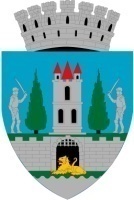 Kereskényi Gábor, primar al municipiului Satu Mare,În temeiul prevederilor art. 136 alin. (1) din Ordonanța de Urgență a Guvernului nr. 57/2019 privind Codul administrativ, cu modificările și completările ulterioare, îmi exprim inițiativa în promovarea unui proiect de hotărâre având ca obiect modificarea și completarea HCL nr. 146 din 15.05.2024 privind aprobarea documentației de avizare a lucrărilor de intervenție si a indicatorilor tehnico economici la obiectivul de investiţie: „REGENERARE URBANĂ ÎN ZONA MICRO 15, CVARTAL CUPRINS ÎNTRE STR. CAREIULUI, STR. ARINULUI, ALEEA OZANA ȘI ALEEA UNIVERSULUI”, proiect în susținerea căruia formulez prezentulReferat de aprobarePrimăria Municipiului Satu Mare intenționează să depună spre finanțare proiectul „REGENERARE URBANĂ ÎN ZONA MICRO 15, CVARTAL CUPRINS ÎNTRE STR. CAREIULUI, STR. ARINULUI, ALEEA OZANA ȘI ALEEA UNIVERSULUI” prin Programul regional Nord Vest 2021 – 2027 – Regenerare urbană şi securitatea spaţiilor publice – Municipii reşedinţă de judeţ.Prin implementarea acestui proiect se dorește regenerarea urbana a zonei studiate, reducerea emisiilor de dioxid de carbon și implicit a creșterii calității aerului și a vieții în această zonă a municipiul Satu Mare.Având în vedere Corrigendumul de modificare a Ghidului solicitantului 714.A sunt necesare completări la cererea de finanțare, modificându-se Devizul General și implicit Bugetul proiectului. INDICATORI TEHNICO-ECONOMICI PROPUȘI PRIN PROIECT :    Valoarea totală a investiției:	32.334.733,05 lei inclusiv TVA, din care:    Construcții-Montaj:  	           19.528.420,00 lei inclusiv TVADURATA DE REALIZARE A  INVESTIȚIEI: 	24 luni 	din care:	6 luni proiectare			18 luni execuțieFață de cele prezentate mai sus, raportat la prevederile art. 129 alin. (2) lit. b) coroborat cu prevederile alin. (4) lit. d) din O.U.G. nr. 57/2019 privind Codul administrativ, cu modificările și completările ulterioare, potrivit cărora consiliul local, potrivit competențelor sale şi în condițiile legii aprobă documentații tehnico-economice pentru lucrările de investiții de interes local propun spre dezbaterea şi aprobarea Consiliului Local Satu Mare, proiectul de hotărâre în forma prezentată de executiv. INIŢIATOR PROIECTPRIMARKereskényi GáborCriste Florin/2 ex. 